Задание 1.Технический план подготовлен в отношении здания, год завершения строительства которого 1994. Выберите из предложенных вариантов фрагмента технического плана правильный.1)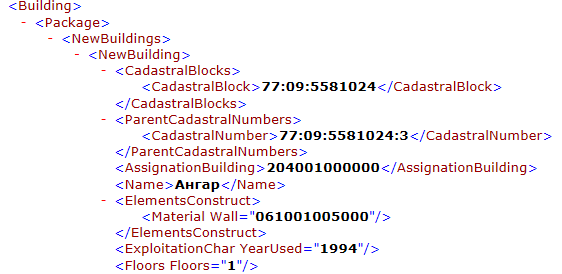 2)2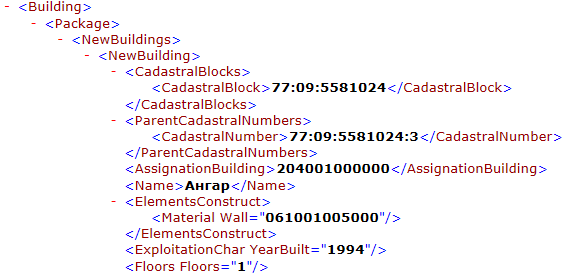 3) 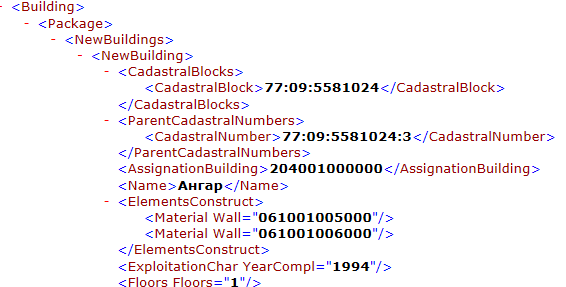 Задание 2.Технический план подготовлен в отношении здания с подземным этажом этажностью – 3. Выберите из предложенных вариантов фрагмента технического плана правильный.1) 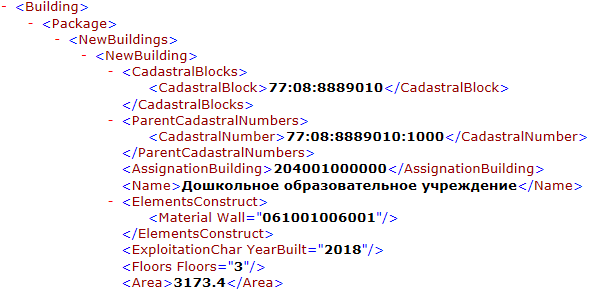 2) 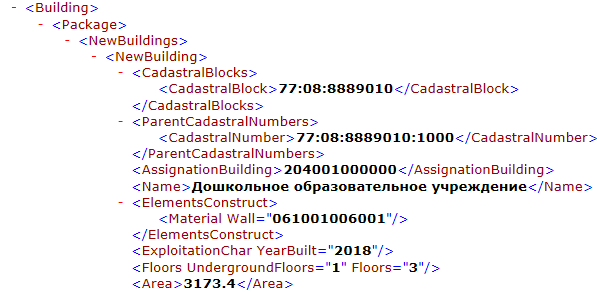 3) 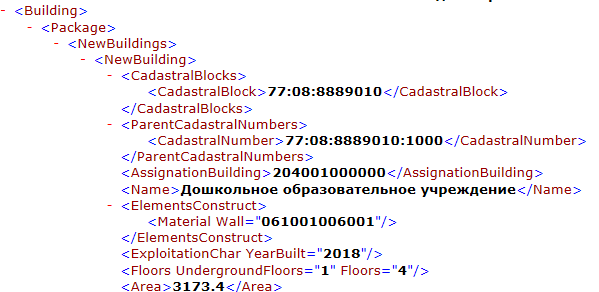 Задание 3.Технический план подготовлен в отношении здания площадью 3173.41 кв. м. Выберите из предложенных вариантов фрагмента технического плана правильный.1) 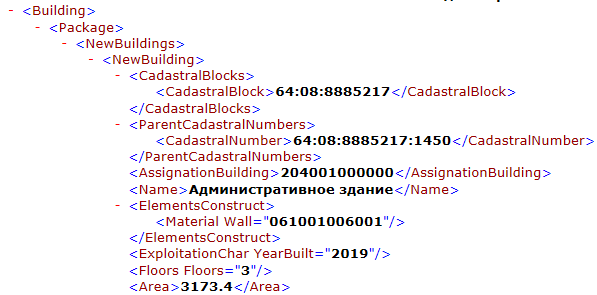 2)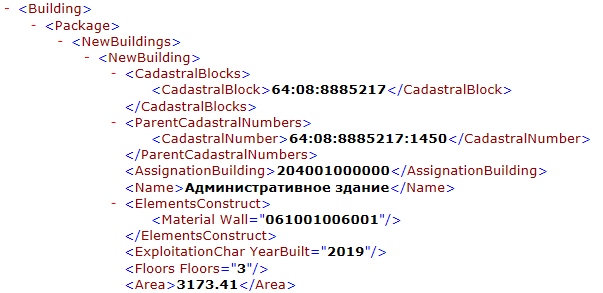 3)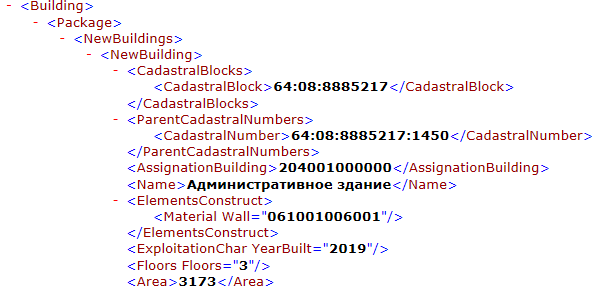 Задание 4.Технический план подготовлен в отношении сооружения протяженностью 
2083.11 м. Выберите из предложенных вариантов фрагмента технического плана правильный.	1) 	2) 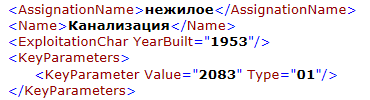 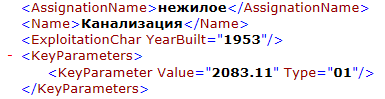 3) 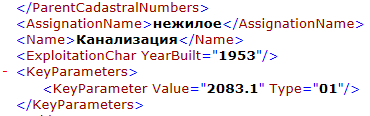 Задание 6.Технический план подготовлен в отношении сооружения, площадь застройки которого 85.11 кв. м. высотой 50.02 м. Выберите из предложенных вариантов фрагмента технического плана правильный.1) 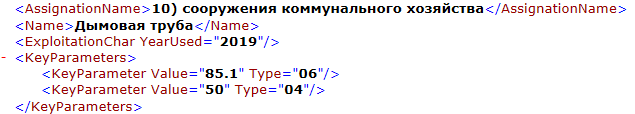 2) 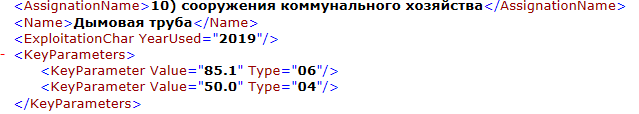 3) 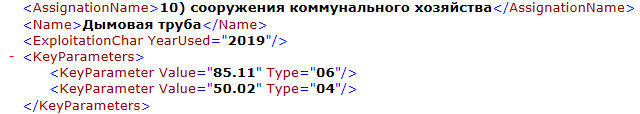 Задание 7.Технический план подготовлен в отношении сооружения с одним наземным контуром. Выберите из предложенных вариантов фрагмента технического плана правильный.1) 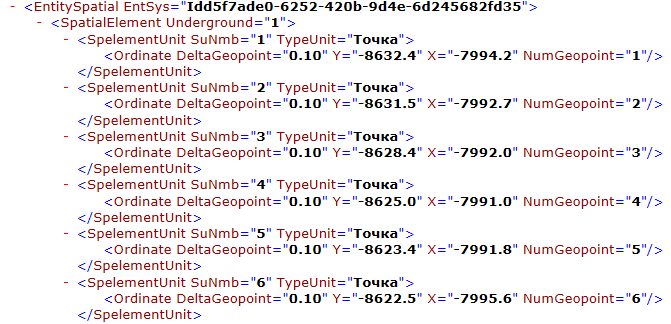 2)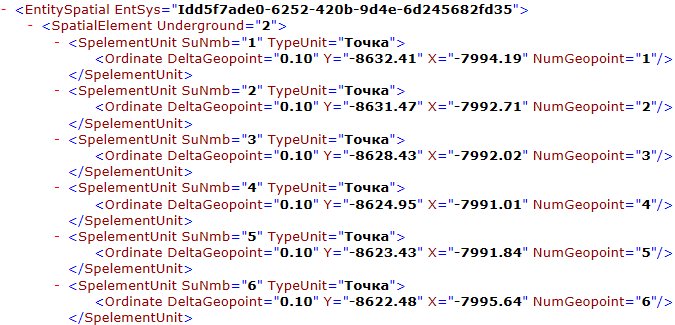 3)3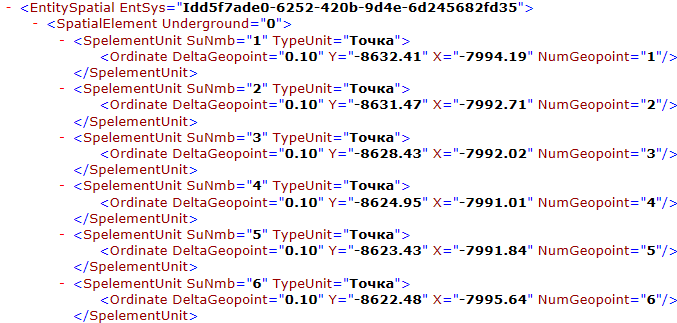 Задание 8.Технический план подготовлен в отношении здания. Выберите из предложенных вариантов фрагмента технического плана правильный.1)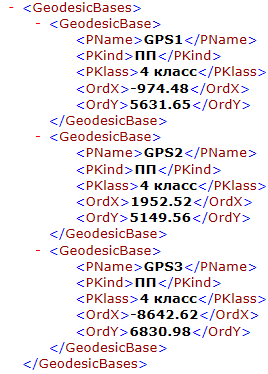 2)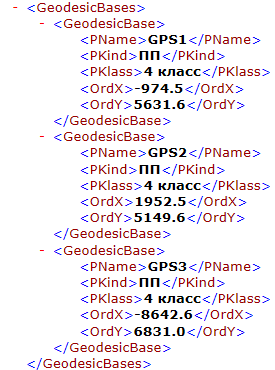 3) 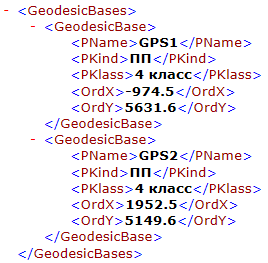 Задание 9.Технический план подготовлен в отношении машино-места. Выберите из предложенных вариантов фрагмента технического плана правильный.1)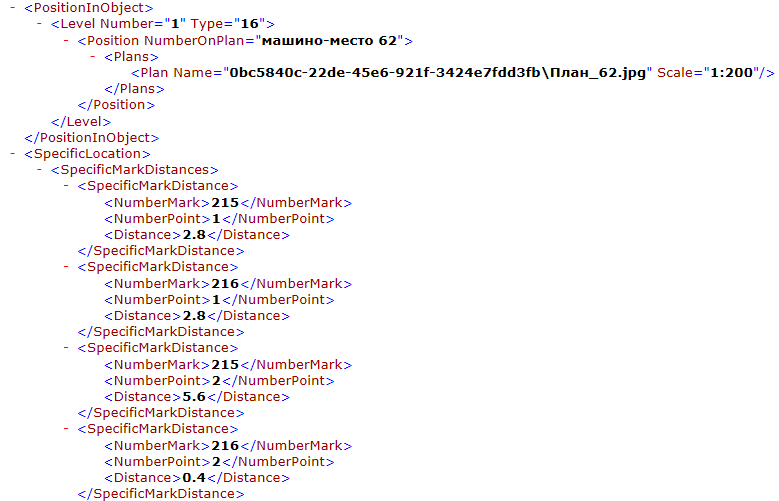 2) 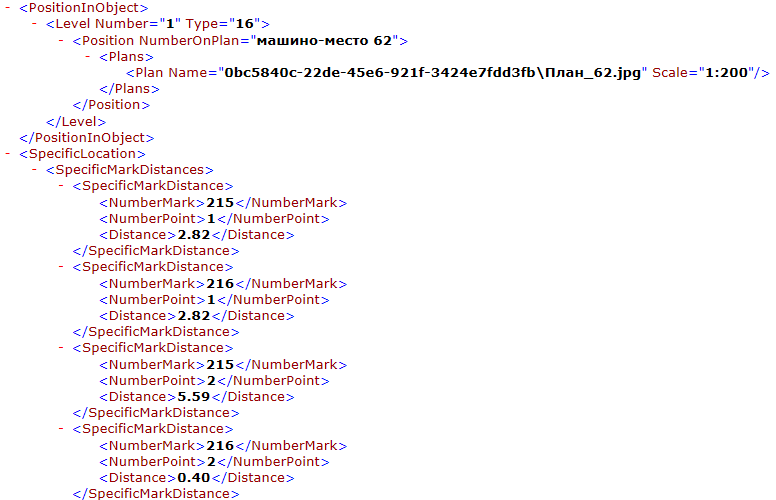 3) 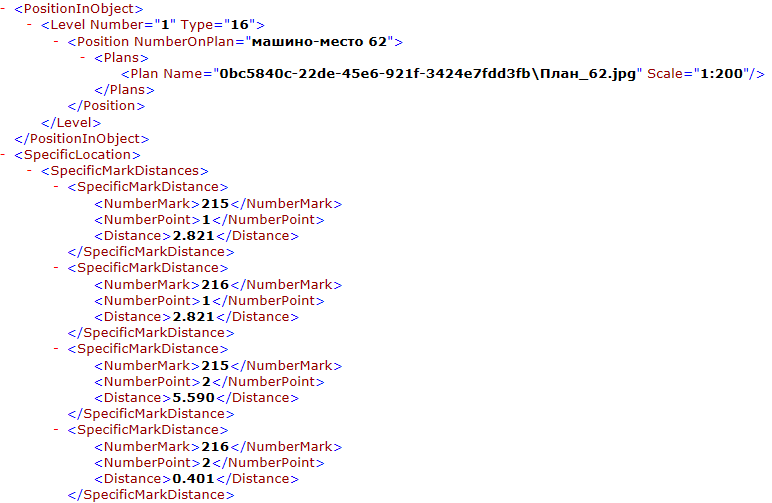 Задание 10.Технический план подготовлен в отношении здания, расположенного по адресу: Красноярский край, городской округ город Красноярск, город Красноярск, улица 1905 года, дом 8. Выберите из предложенных вариантов фрагмента технического плана правильный.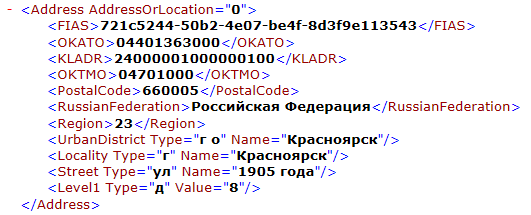 1) 2) 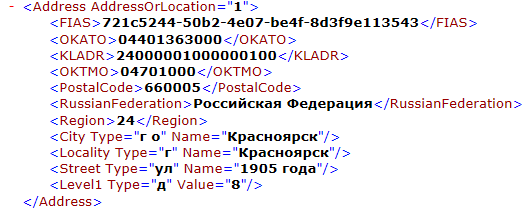 3)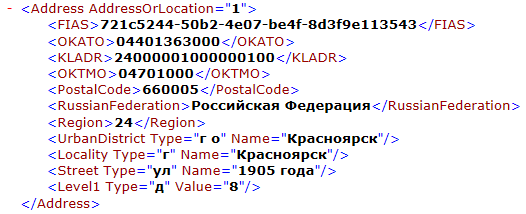 Задание 11.Технический план подготовлен в отношении объекта незавершенного строительства с площадью застройки 165.91 кв.м. и степенью готовности 75.2%. Выберите из предложенных вариантов фрагмента технического плана правильный.1) 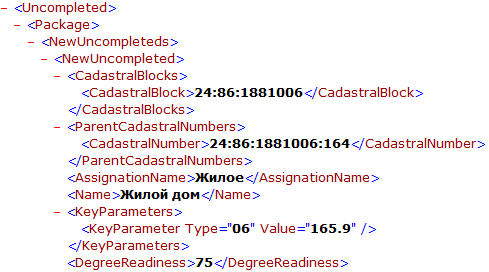 2) 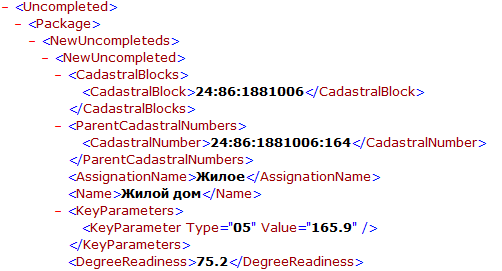 3) 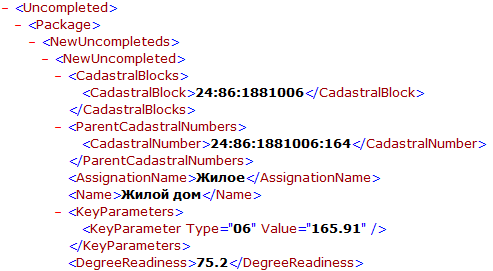 